Уважаемые коллеги!ОбъявляетсяКонкурс детского рисунка ко Дню космонавтикиОргкомитет конкурсаПредседатель: помощник руководителя ФМБА России А.Г. Аверина.Секретарь Конкурса: заместитель начальника отдела по связям с общественностью и протокола А.С. Леденев Члены оргкомитета: председатели и секретари комиссий (по согласованию). Цели и задачи конкурса2.1 Пропаганда достижений отечественной медицины. 2.2. Профессиональная ориентация учащихся в медицину. 2.3. Поиск и поддержка одаренной и творческой молодежи.Условия участия3.1 К участию в Конкурсе приглашаются учащиеся школ, учреждений дополнительного образования и внешкольных учреждений.Возраст участников ограничивается 3мя категориями:- до 6 лет;- от 7 до10 лет;- от 11 до 14 лет.3.3. Проекты могут быть выполнены учащимися самостоятельно и\или под руководством куратора.Сроки приема работ и форма проведения Конкурса4.1. Конкурс проводится в 3 этапа:- 1 этап, отбор рисунков на уровне учреждения до 22 марта.- 2 этап, отбор рисунков на окружном уровне до 29 марта (до 5 апреля работы победителей окружного этапа должны быть направлены в центральный аппарат (3 рисунка, по 1 от каждой возрастных категории от каждого федерального округа).- 3 этап, финал конкурса пройдёт с 8 по 12 апреля в здании ФМБА России по адресу: г. Москва, Волоколамское шоссе, 30.Предлагаемая тематика “ФМБА России в космосе” Критерии оценки работВ работах оцениваются: оригинальность идеи, замысел работы, новизна идеи и оригинальность исполнения, художественное мастерство, композиция, перспектива художественной работы, соответствие работы заданной теме конкурса.В состав отборочной комиссии должны входить не менее 3 человек, включая художественного руководителя, представителя художественной школы / местного художника. Определение победителей7.1. По итогам конкурса на всех этапах определяется победитель отдельно в каждой возрастной категории.7.2. Победители конкурса «Приз зрительских симпатий» определяются путем голосования в сообществе ФМБА России ВКонтакте в каждой возрастной категории на финальном этапе (3 этапе). Требования к оформлению работРисунки выполняются на бумаге, картоне, холсте и другом материале в любой технике: акварель, гуашь, уголь, карандаш, тушь и другое, оформляются в паспарту. Формат рисунков А3 или А4. Другие форматы рисунков не рассматриваются.Этикетка размером 10см на 5 см приклеивается на лицевой стороне в правом нижнем углу паспарту и содержит данные по порядку: название работы в кавычках, Фамилия Имя участника (без сокращений), городской округ/муниципальный район, класс (возраст). Текст этикетки набирается на компьютере, форматирование по центру.Образец оформления горизонтального/вертикального рисунка: 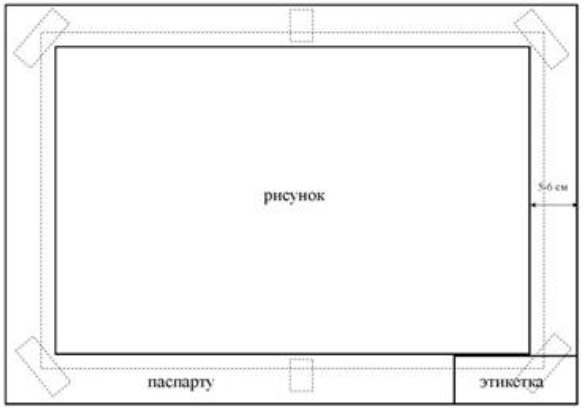 НаградыПризовой фонд конкурса – сувенирная продукция ФМБА России, космическое питанием, образовательные сертификаты, билеты на выставки и другие ценные подарки.